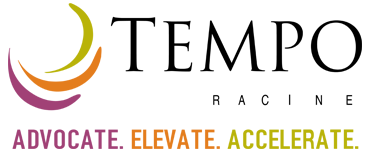 January 2020 IssueNetworking Lunch with the African American Chamber of CommerceLocation: 2 Christopher Columbus Causeway, Racine, WI 53403Time: 11:30 a.m.Members and Guests can RSVP here.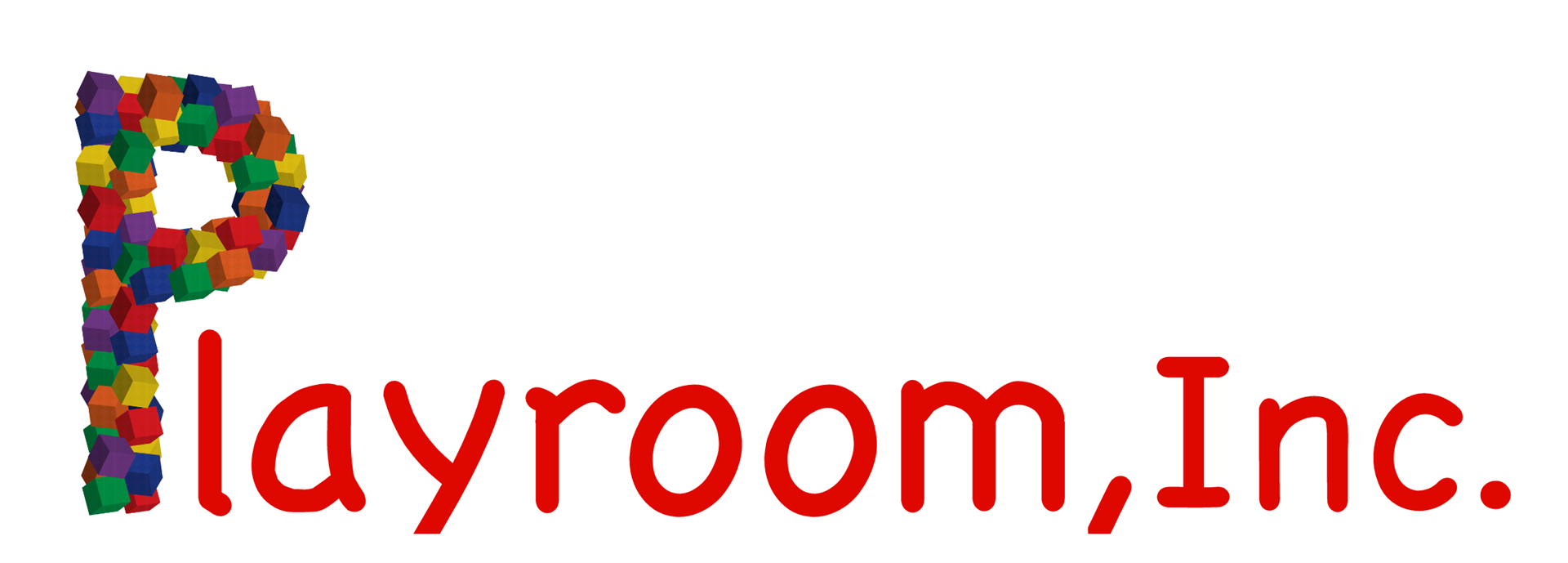 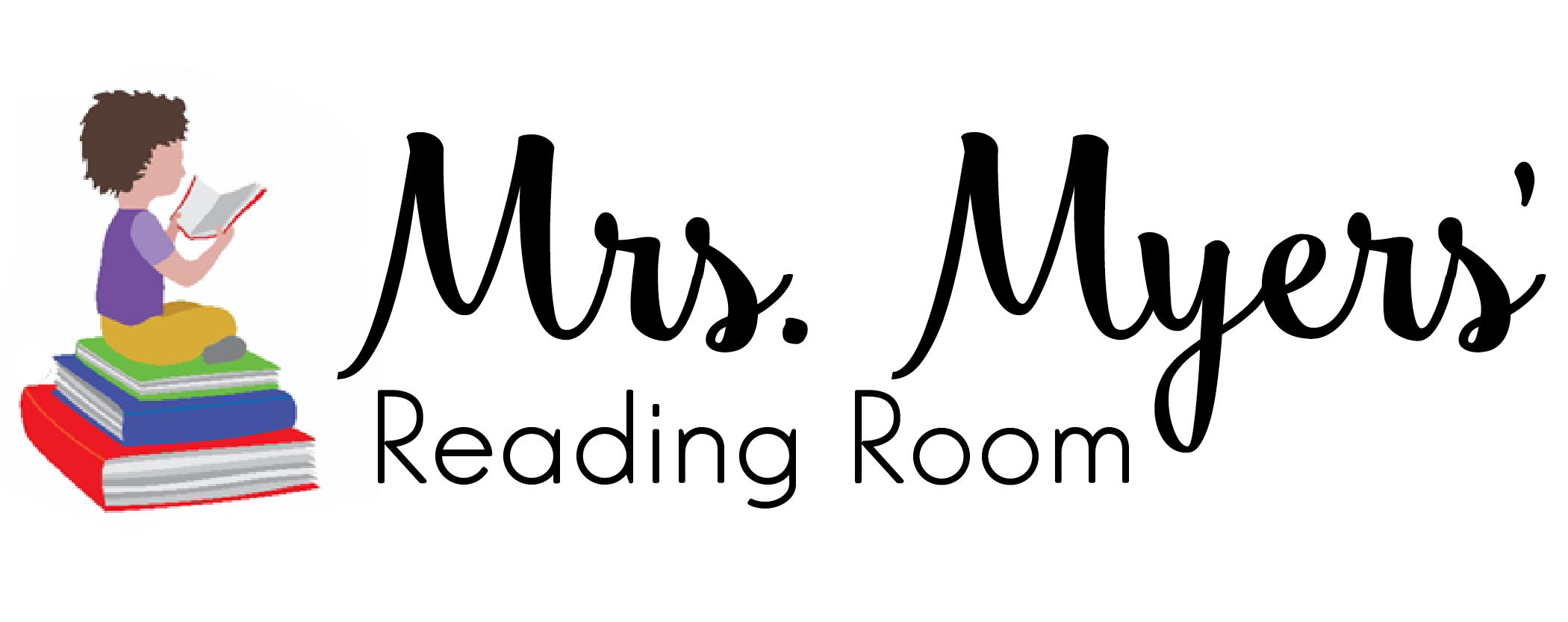 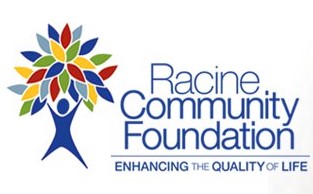 transitioningTEMPO Racine is changing its website manager to Wild Apricot.  The new site is going live February 1st.  Members will receive email links to set up their username and password.  As we are setting up the website, you might receive several emails as we test the email functions.  We apologize for the inconvenience in advance.  However, please do not forget to register for February’s event.  We will make that invite clear in the email’s subject line.  If you have any questions or concerns, feel free to email Toni or Andrea at info.temporacine@gmail.com.  Thank you for your continued support and patience!Did you know?We had an entertaining and informative “getting to know you” session at our January monthly meeting.  We learned how many of us enjoys singing in the car, who are members of a motorcycle club, who are happy with the path they are on or are looking for change.  Who are mentors and are being mentored.  And finally, an honest admission that we all still can get overwhelmed, lost, or stuck.Interested in mentoring or being a mentor, contact Jackie Zach, the Chair of our Mentoring Committee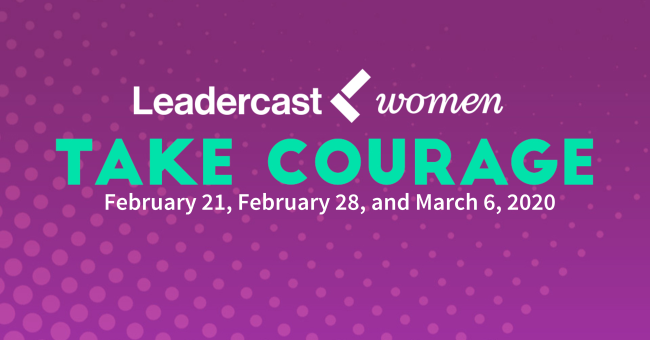 Scheduled for 2/21, 2/28 and 3/6Location:  UW-Parkside 900 Wood Rd, Kenosha, WI 53144Eventbrite Registration Link: Leadercast Women 2020 Discover the Power of Courage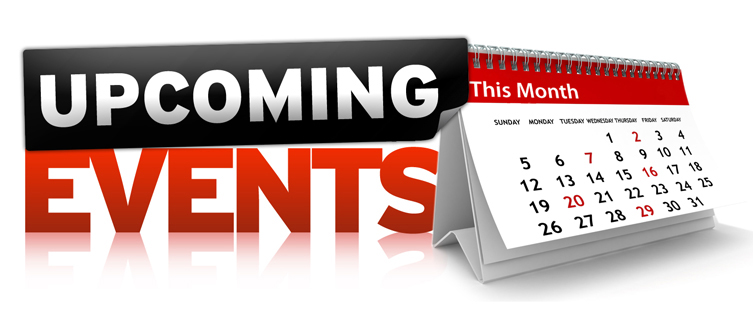 Location: Racine Country ClubTime: 11:30 a.m.Members and guests registration coming soonMore Than a Game: How Bucks Basketball Has Ignited Global Markets, Digital Gaming, and Local Community DevelopmentDate: Feb 18, 2020Time: 7:00 p.m.Location: Carthage College, Clausen CenterFree and open to the public. Please register in advance.Link to website and registration page: https://www.carthage.edu/news/spotlight-on-sports/Dates: Feb 25-26, 2020Location: Carthage College, Todd Wehr CenterFree and open to the public. Registration is required.Co-sponsored by Carthage College and the Milwaukee Journal Sentinel, the conference will explore the many, intersecting facets of this topic in the context of southeastern Wisconsin. Keynote addresses will be delivered by Timothy Grove, senior consultant at SaintA, and by Ramel Kweku Akyirefi Smith, president and CEO of Blaquesmith Psychological Consultative Services, LLC.Link to the website and registration page:https://www.carthage.edu/news/trauma-and-wellness-conference-2020/Stowell Associates - Racine Office245 Main Street, Suite 104Racine, WI, 53403P: 262-880-5864Complementary drinks and appetizers will be served at Uncorkt (across the street from our Racine office) beginning at 4:00pm.We are now actively serving both Racine and Kenosha communities with our Care Management and Caregiving Services.For immediate inquiries, or questions regarding the event please contact:Brooke ForsethIntake Coordinator414-635-1896bforseth@stowellassociates.comKindly RSVP through our e-vite link at http://evite.me/pvRFNBPxNy!Looking forward to seeing everyone there.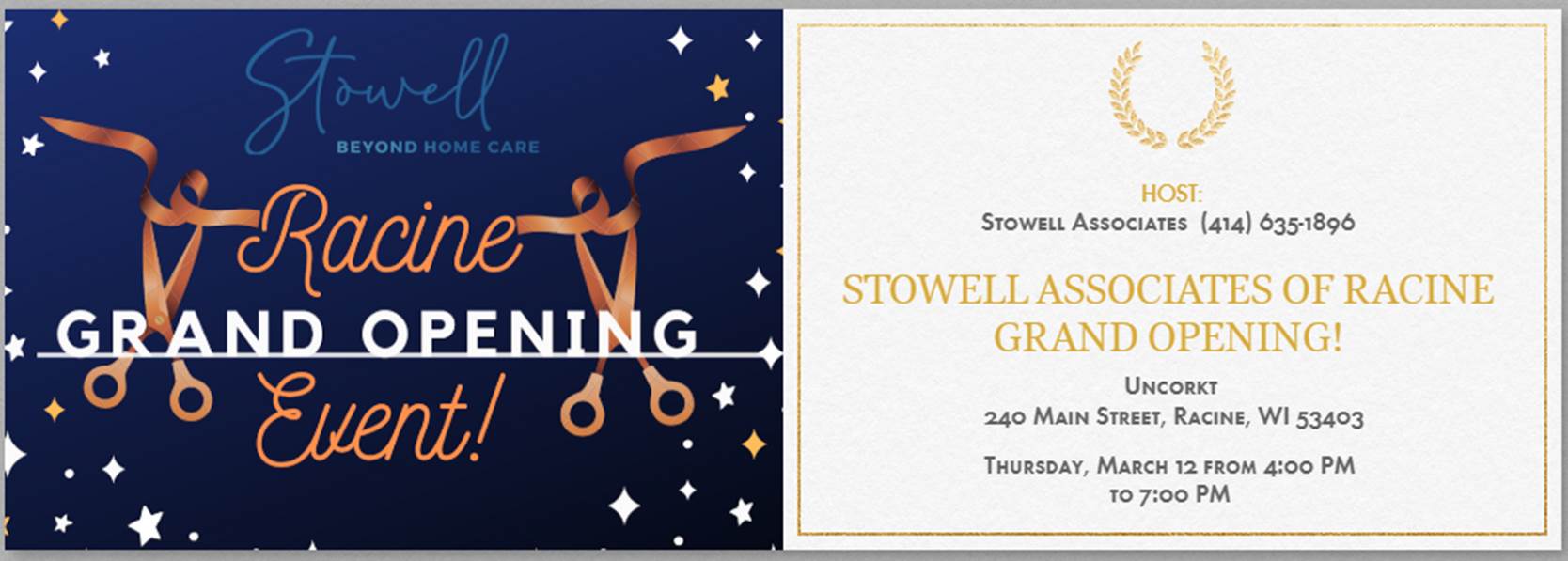 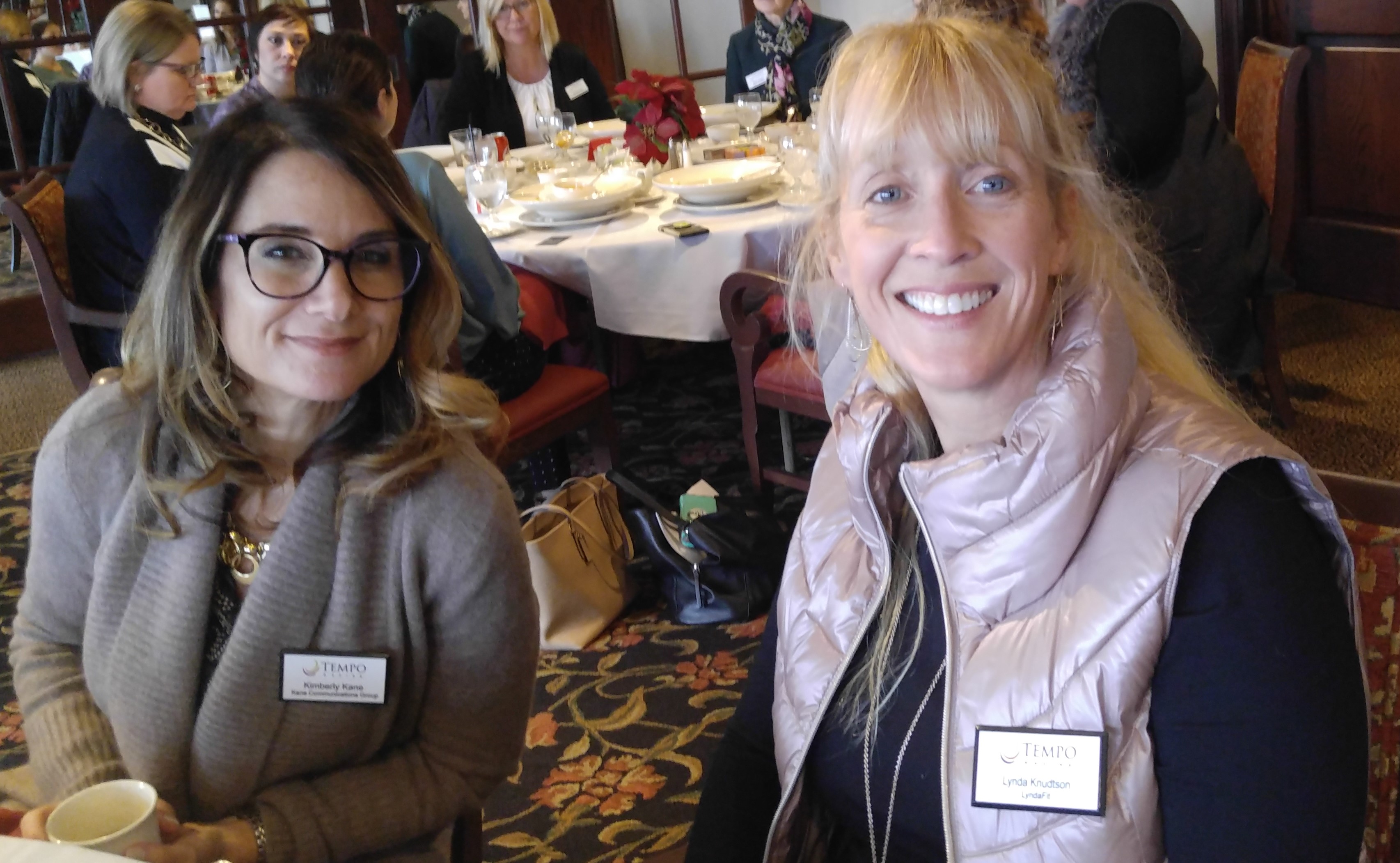 Connect with TEMPO Racine online!Visit our website to view information about upcoming eventsand recent news.  Members, you can also log in to the site to view and edit your profile, view your RSVP submissions, view invoice history, search the member directory, and communicate with other members.We also have a Facebook page and a new LinkedIn pagewhere we post event information, so make sure to follow us!We need your help! As a courtesy to our venue staff, we ask that you please RSVP to each program in a timely fashion, just as you would for any professional meeting: no later than the Monday preceding the program. The staff relies on a monthly RSVP count to plan for the number of meals and types of dietary accommodations to prepare. Last-minute RSVPs put them under unnecessary pressure to produce a fresh meal as quickly as possible.

We ask you to keep in mind that we are a non-profit with a strict budget. We estimate that last year we paid for approximately $1,440 in uneaten meals! That is enough savings for us to host another nice event like our July picnic! If you realize that you have a conflict and cannot attend, please communicate with us to cancel your RSVP as soon as possible. We deeply appreciate your sensitivity to this and in making improvements where we can. Thank you! 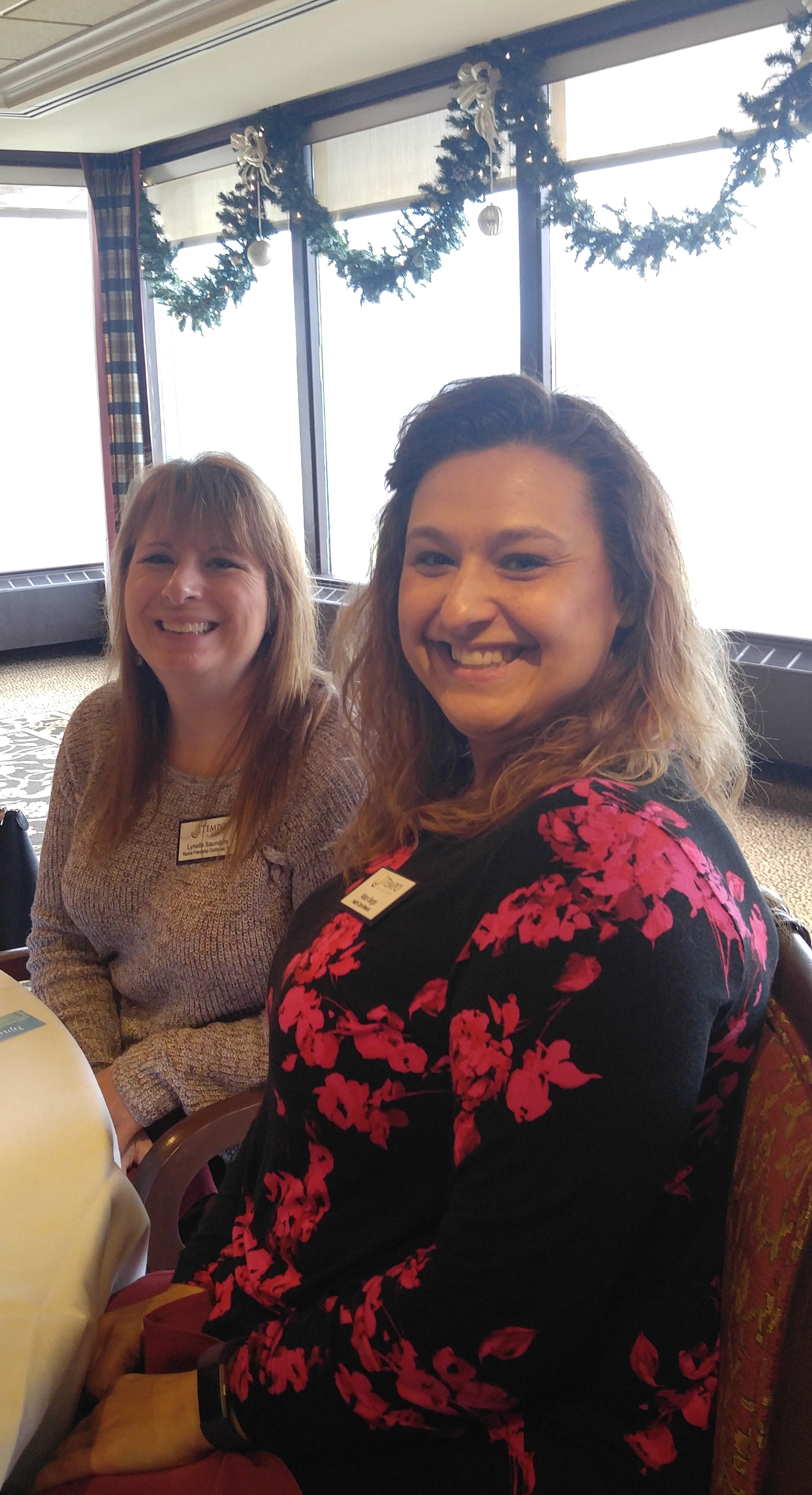 TEMPO Milwaukee Programs & EventsTEMPO Racine members have the benefit of being able to attend TEMPO Milwaukee events at their guest fee rate without an invitation.  Simply contact us at temporacine@gmail.com if you are interested in attending a particular event, and we'll handle the rest.Nominate your guests for membership with TEMPO Racine!We are eager to welcome new members who are passionate about leadership, professional development, and uplifting their communities! Do you have someone in mind? Nominate them here!We urge every member to visit our FAQ page (Become a Member tab on the website) to review the details of membership and the application process. Be sure to share this page with your guests and potential nominees, as well! If you or they have any questions, please reply to this email or contact a board member.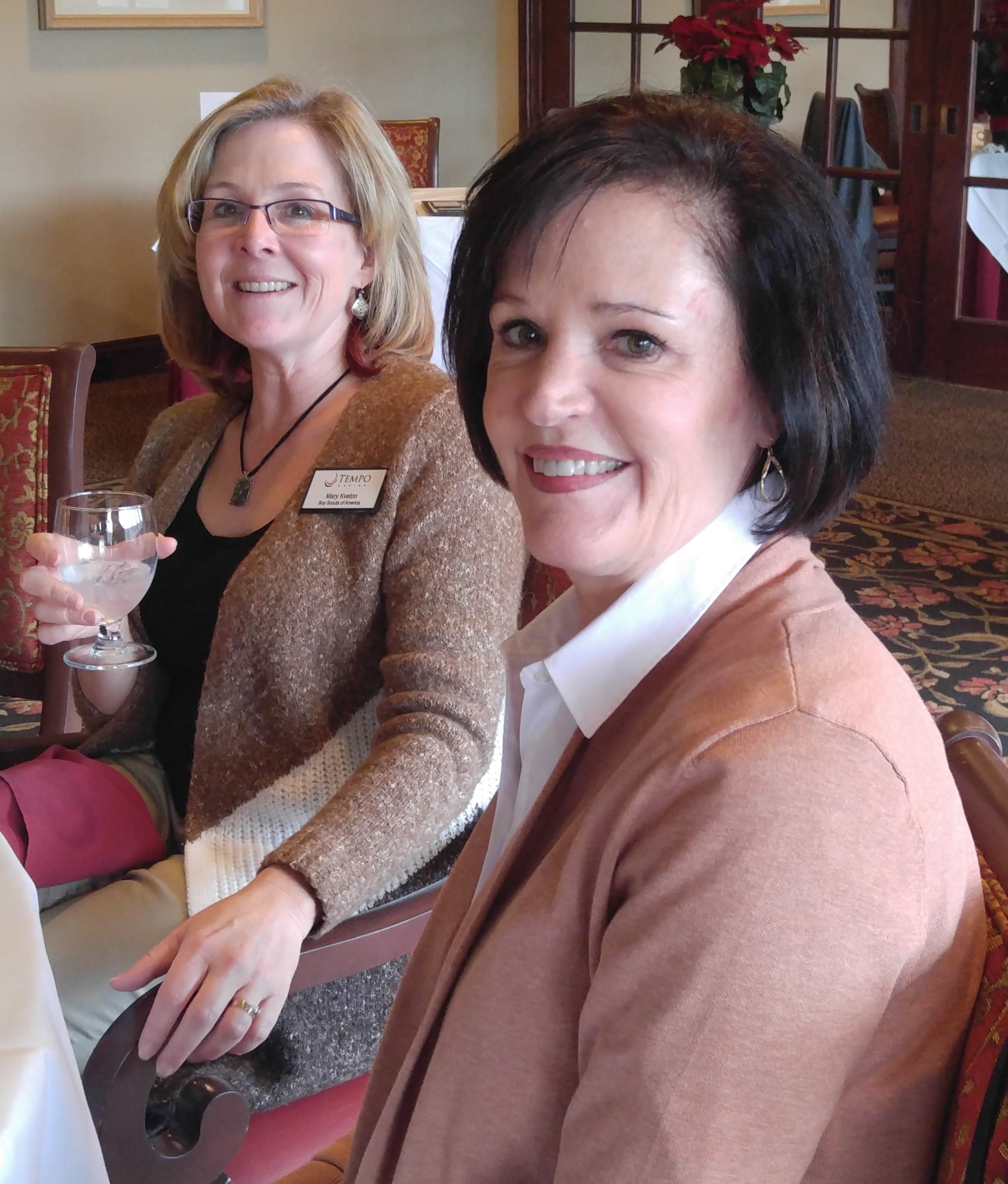 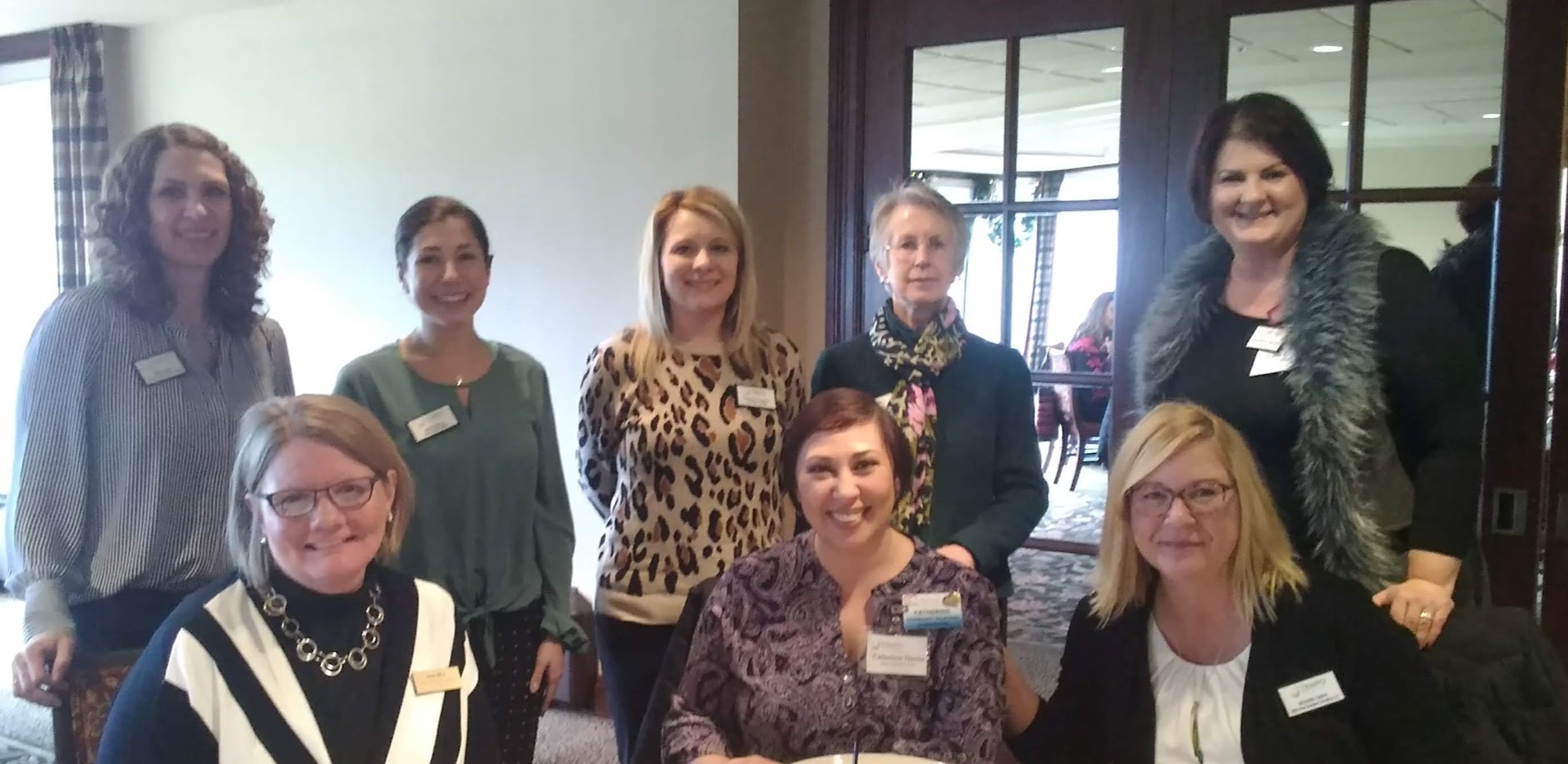 We proudly thank our generous sponsors!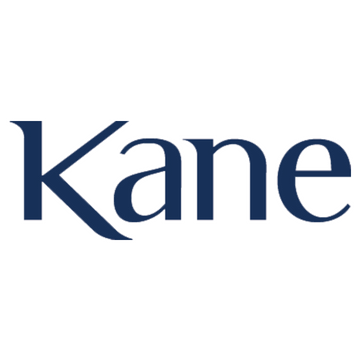 TEMPO Racine’s Monthly Luncheon February 13, 2020ramac and TEMPO Racine: Leadercast Events at UW-ParksideTEMPO Racine’s Monthly Luncheon March 12, 2020Spotlight on Sports with Peter Feigin, President of the Milwaukee Bucks and Fiserv Forum Carthage College Trauma and Wellness conference 2020:A Vision for Community Engagement and HealingThe Stowell Team is excited to invite you to our Grand Opening Event being held at Uncorkt, in celebration of our newest office in Racine!| www.temporacine.org | temporacine@gmail.com 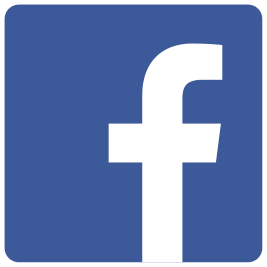 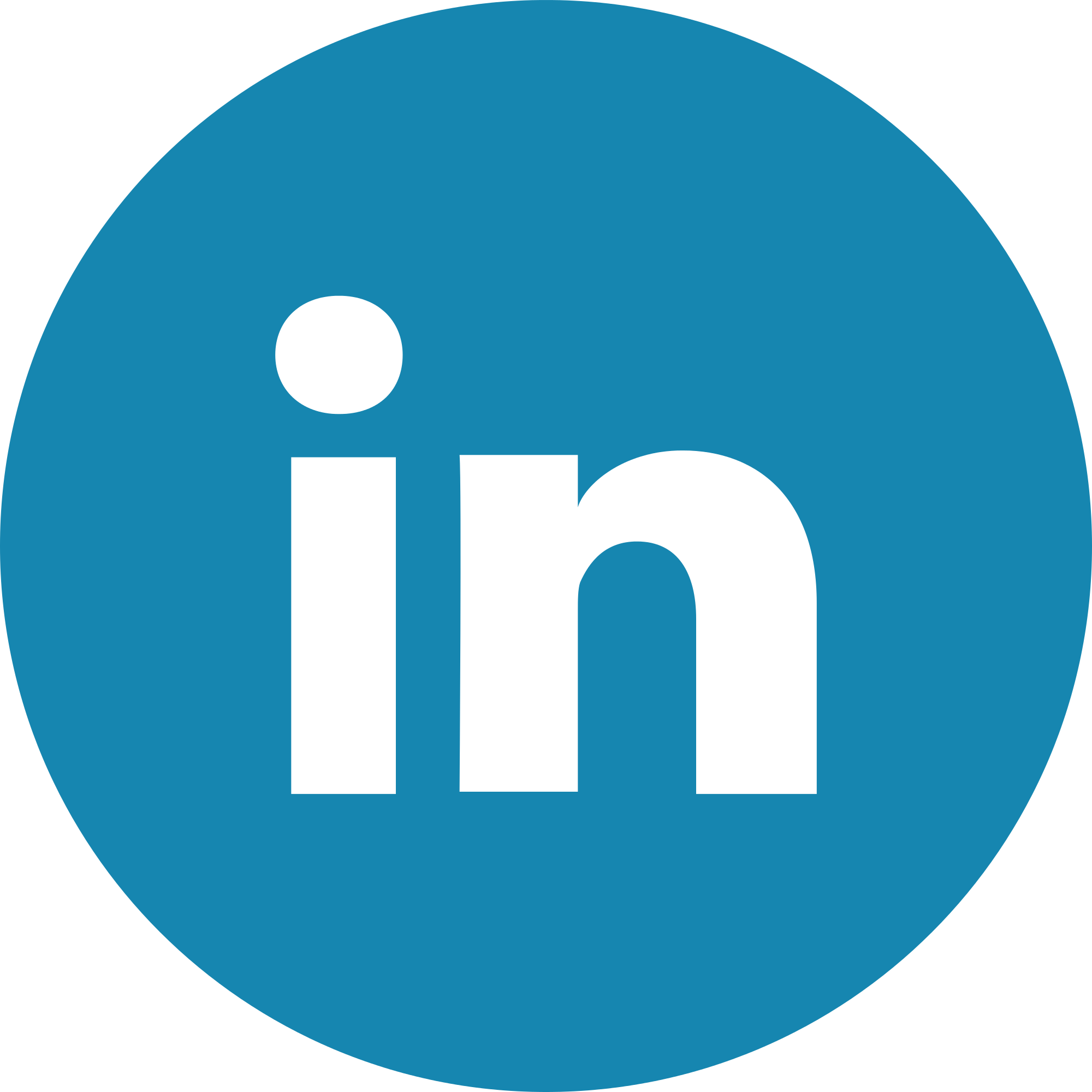 